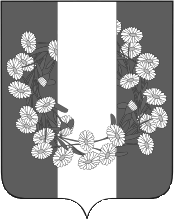 АДМИНИСТРАЦИЯ БУРАКОВСКОГО СЕЛЬСКОГО ПОСЕЛЕНИЯ КОРЕНОВСКОГО РАЙОНА ПОСТАНОВЛЕНИЕ/проектот 00.00.2023                                                                                                                         № 000х.БураковскийОб утверждении Порядка и условий предоставления ежегодного дополнительного оплачиваемого отпуска муниципальным служащим Бураковского сельского поселения  Кореновского района за особые условия службыВ соответствии со статьей 21 Федерального закона от 2 марта 2007 года                                № 25-ФЗ «О муниципальной службе в Российской Федерации», статьей 19 Закона Краснодарского края от 8 июня 2007 года № 1244-КЗ «О муниципальной службе в Краснодарском крае», руководствуясь Федеральным законом от 06 октября 2003 года № 131-ФЗ «Об общих принципах организации местного самоуправления в Российской Федерации», уставом Бураковского сельского поселения  Кореновского района, решением Совета Бураковского сельского поселения  Кореновского района от 28 марта 2023  года № 187 «Об утверждении Положения о муниципальной службе в Бураковском сельском поселении Кореновского района», администрация Бураковского сельского поселения  Кореновского района п о с т а н о в л я е т:  1.Утвердить Порядок и условия предоставления ежегодного дополнительного оплачиваемого отпуска муниципальным служащим  Бураковского сельского поселения  Кореновского района за особые условия службы (прилагается).2.Общему отделу администрации Бураковского сельского поселения Кореновского района (Абрамкина) обнародовать  настоящее постановление в установленных местах  и разместить  его на официальном сайте органов местного самоуправления  Бураковского сельского поселения Кореновского района в информационно-телекоммуникационной сети «Интернет». 3. Контроль за выполнением настоящего постановления оставляю за собой.4. Постановление вступает в силу после его официального обнародования.Глава Бураковского сельского поселенияКореновского района							      Л.И. ОрлецкаяПОРЯДОК и условия предоставления ежегодного дополнительного оплачиваемого отпуска муниципальным служащим Бураковского сельского поселения  Кореновского района за особые условия службы1.  Сверх суммированного ежегодного основного оплачиваемого отпуска и ежегодного дополнительного оплачиваемого отпуска за выслугу лет, муниципальному служащему администрации Бураковского сельского поселения  Кореновского района (далее по тексту - муниципальный служащий) предоставляется ежегодный дополнительный оплачиваемый отпуск за особые условия службы продолжительностью от 3 до 14 календарных дней.2. Ежегодный дополнительный оплачиваемый отпуск за работу в особых условиях службы предоставляется в соответствии с замещаемой должностью продолжительностью:для муниципальных служащих, замещающих ведущую должность муниципальной службы – 9 календарных дней;для муниципальных служащих, замещающих старшую должность муниципальной службы – 6 календарных дня;для муниципальных служащих, замещающих младшую должность муниципальной службы – 3 календарных дня.3. Право на использование ежегодного дополнительного оплачиваемого отпуска за особые условия службы возникает у муниципального служащего Бураковского сельского поселения  Кореновского района по истечении 6 месяцев его непрерывной службы.4. Дополнительный отпуск, предоставляемый муниципальным служащим Бураковского сельского поселения  Кореновского района за работу в особых условиях службы, суммируется с ежегодным основным оплачиваемым отпуском, а также другими ежегодными дополнительными оплачиваемыми отпусками. 5. В случае переноса либо неиспользования дополнительного оплачиваемого отпуска за особые условия службы, а также увольнения муниципального служащего, право на указанный отпуск реализуется в порядке, установленном трудовым законодательством Российской Федерации для ежегодных оплачиваемых отпусков.6. Оплата ежегодного дополнительного оплачиваемого отпуска за особые условия службы осуществляется в пределах ассигнований, предусмотренных в местном бюджете на содержание администрации Бураковского сельского поселения  Кореновского района.Глава Бураковского сельского поселенияКореновского района							        Л.И. ОрлецкаяПРИЛОЖЕНИЕУТВЕРЖДЕН
постановлением администрацииБураковского сельского поселенияКореновского районаот 00.00.2023 года № 